13.05.2021                                    г. Зеленогорск                                               № 59-пО внесении изменений в постановлениеАдминистрации ЗАТО г. Зеленогорскаот 12.11.2015 № 284-п «Об утверждениимуниципальной программы «Развитие физической культуры и спорта в городе Зеленогорске»В связи с уточнением объема бюджетных ассигнований, предусмотренных на финансирование муниципальной программы «Развитие физической культуры и спорта в городе Зеленогорске», утвержденной постановлением Администрации ЗАТО г. Зеленогорска от 12.11.2015 № 284-п, на основании Порядка формирования и реализации муниципальных программ, утвержденного     постановлением   Администрации  ЗАТО г. Зеленогорска от 06.11.2015 № 275-п, руководствуясь Уставом города Зеленогорска,ПОСТАНОВЛЯЮ:Внести в постановление Администрации ЗАТО г. Зеленогорска от 12.11.2015 № 284-п «Об утверждении муниципальной программы «Развитие физической культуры и спорта в городе Зеленогорске» следующие изменения: В констатирующей части слова «решением Совета депутатов ЗАТО      г. Зеленогорска от 23.10.2013 № 43-245р «Об утверждении Положения о бюджетном процессе в городе Зеленогорске» заменить словами «решением Совета депутатов ЗАТО г. Зеленогорска от 30.10.2019 № 15-68р «Об утверждении Положения о бюджетном процессе в городе Зеленогорске».1.2. В приложении:В Паспорте муниципальной программы строку 10 изложить в следующей редакции:«».Приложение № 2 изложить в редакции согласно приложению № 1 к настоящему постановлению.Приложение № 3 изложить в редакции согласно приложению № 2 к настоящему постановлению.Приложение № 4 изложить в редакции согласно приложению № 3 к настоящему постановлению.В приложении № 5 (подпрограмма «Развитие массовой физической культуры и спорта»):В Паспорте подпрограммы 1 муниципальной программы строку 8 изложить в следующей редакции:«».Приложение изложить в редакции согласно приложению № 4 к настоящему постановлению.1.2.6. В приложении № 6 (подпрограмма «Развитие адаптивной физической культуры и спорта»):1.2.6.1.	В Паспорте подпрограммы 2 муниципальной программы:1.2.6.1.1. Строку 5 изложить в следующей редакции:«                                                                                                                      ».1.2.6.1.2. Строку 8 изложить в следующей редакции:«                                                                                                                          ».1.2.6.2. Приложение изложить в редакции согласно приложению № 5 кнастоящему постановлению.    В приложении № 7 (подпрограмма «Развитие цельной системы спортивной подготовки»):1.2.7.1. В Паспорте подпрограммы 3 муниципальной программы строку 8  изложить в следующей редакции:«                                                                                                                               ».1.2.7.2. Приложение изложить в редакции согласно приложению № 6   к настоящему постановлению.2. Настоящее постановление вступает в силу в день, следующий за днем его опубликования в газете «Панорама».Глава ЗАТО г. Зеленогорска                                                            М.В. СперанскийИнформация о распределении планируемых объемов финансирования по подпрограммам,  отдельным мероприятиям муниципальной программы «Развитие физической культуры и спорта в городе Зеленогорске»Приложение № 3к муниципальной программе «Развитие физической культуры и спорта в городеЗеленогорске»Информация о распределении планируемых объемов финансирования муниципальной программы«Развитие физической культуры и спорта в городе Зеленогорске»по источникам финансированияПриложение № 3 к постановлению           Администрации ЗАТО г. Зеленогорска                                                                                                                                               от 13.05.2021 № 59-пПриложение № 4к муниципальной программе «Развитие физической культуры и спорта в городе  Зеленогорске»Прогноз сводных показателей муниципальных заданий муниципальной программы«Развитие физической культуры и спорта в городе Зеленогорске»Приложение к подпрограмме  «Развитие массовойфизической культуры и спорта»Перечень мероприятий подпрограммы «Развитие массовой физической культуры и спорта» с указанием объемов средств на их реализацию и ожидаемых результатовПриложение к подпрограмме  «Развитие адаптивнойфизической культуры и спорта»Перечень мероприятий подпрограммы «Развитие адаптивной физической культуры и спорта»  с указанием объемов средств на их реализацию и ожидаемых результатов Приложение  к подпрограмме  «Развитие цельной  системы спортивной подготовки»Перечень мероприятий подпрограммы «Развитие цельной системы спортивной подготовки» с указанием объемов средств на их реализацию и ожидаемых результатов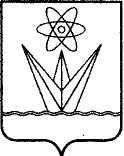 АДМИНИСТРАЦИЯЗАКРЫТОГО АДМИНИСТРАТИВНО – ТЕРРИТОРИАЛЬНОГО ОБРАЗОВАНИЯ  ГОРОДА  ЗЕЛЕНОГОРСКА КРАСНОЯРСКОГО КРАЯП О С Т А Н О В Л Е Н И Е10.Ресурсное обеспечение муниципальной программыОбщий объем бюджетных ассигнований на реализацию муниципальной программы составляет 808 574,52  тыс. рублей, в том числе по годам:в 2021 году - 289 096,92  тыс. рублей;в 2022 году - 259 738,80  тыс. рублей;в 2023 году – 259 738,80  тыс. рублей, из них:за счет средств местного бюджета - 779 482,22  тыс. рублей, в том числе по годам:в 2021 году - 260 004,62 тыс. рублей;в 2022 году - 259 738,80  тыс. рублей;в 2023 году - 259 738,80  тыс. рублей;за счет средств краевого бюджета - 29 092,30 тыс. рублей, в том числе по годам:в 2021 году - 29 092,30 тыс. рублей;в 2022 году - 0,00 тыс. рублей;в 2023 году - 0,00 тыс. рублей.8.Объемы и источники финансирования подпрограммыОбъем бюджетных ассигнований на реализацию мероприятий подпрограммы составляет 149 773,50 тыс. рублей, в том числе по годам:в 2021 году - 50 272,30 тыс. рублей;в 2022 году - 49 750,60 тыс. рублей;в 2023 году - 49 750,60 тыс. рублей, из них:за счет средств местного бюджета - 149 251,80 тыс. рублей, в том числе по годам:в 2021 году - 49 750,60 тыс. рублей;в 2022 году - 49 750,60 тыс. рублей;в 2023 году - 49 750,60 тыс. рублей;за счет средств краевого бюджета -  521,70 тыс. рублей, в том числе по годам:в 2021 году - 521,70 тыс. рублей;в 2022 году - 0,00 тыс. рублей;в 2023 году - 0,00 тыс. рублей.5.Задачи подпрограммыВовлечение лиц с ограниченными возможностями здоровья и инвалидов в систематические занятия физической культурой и спортом и материально-техническое оснащение адаптивной физической культуры и спорта.8.Объемы и источники финансирования подпрограммы Объем бюджетных ассигнований на реализацию мероприятий подпрограммы за счет местного бюджета составляет 1 644,00 тыс. рублей, в том числе по годам: в 2021 году - 548,00 тыс. рублей;в 2022 году - 548,00 тыс. рублей;в 2023 году - 548,00 тыс. рублей.8.Объемы и источники финансирования подпрограммы 	Объем бюджетных ассигнований на реализацию мероприятий подпрограммы составляет 634 406,82 тыс. рублей, в том числе по годам:в 2021 году - 230 693,22 тыс. рублей;в 2022 году - 201 856,80 тыс. рублей;в 2023 году - 201 856,80 тыс. рублей, из них:за счет средств местного бюджета - 605 836,22 тыс. рублей, в том числе по годам:в 2021 году - 202 122,62 тыс. рублей;в 2022 году - 201 856,80 тыс. рублей;в 2023 году - 201 856,80 тыс. рублей;за счет средств краевого бюджета -  28 570,60 тыс. рублей, в том числе по годам:в 2021 году - 28 570,60 тыс. рублей;в 2022 году - 0,00 тыс. рублей;в 2023 году - 0,00 тыс. рублей.Приложение № 1 к постановлению              Администрации ЗАТО г. Зеленогорскаот 13.05.2021 № 59-пПриложение № 2 к муниципальной программе «Развитие физической культуры и спорта в городе Зеленогорске»№ п/пСтатус (муниципальная программа, подпрограмма, отдельное мероприятие программы)Наименование  программы, подпрограммы,отдельного мероприятия программыНаименование главного распорядителя средств местного бюджета(ГРБС)Код бюджетной классификацииКод бюджетной классификацииКод бюджетной классификацииКод бюджетной классификацииПланируемые объемы финансирования (тыс. руб.)Планируемые объемы финансирования (тыс. руб.)Планируемые объемы финансирования (тыс. руб.)Планируемые объемы финансирования (тыс. руб.)№ п/пСтатус (муниципальная программа, подпрограмма, отдельное мероприятие программы)Наименование  программы, подпрограммы,отдельного мероприятия программыНаименование главного распорядителя средств местного бюджета(ГРБС)ГРБСРз   ПрЦСРВР2021 год2022 год2023 годИтого за 2021-2023 годы1Муниципальная программаРазвитие физической культуры и спорта в городе Зеленогорскевсего расходные обязательства по программе, в том числе:ХХXХ289 096,92259 738,80259 738,80808 574,521Муниципальная программаРазвитие физической культуры и спорта в городе ЗеленогорскеМКУ «КФиС»019ХХХ289 096,92259 738,80259 738,80808 574,521.1.Подпрограмма 1 Развитие массовой физической культуры и спортавсего расходные обязательства по подпрограмме, в том числе:ХХХХ50 272,3049 750,6049 750,60149 773,501.1.Подпрограмма 1 Развитие массовой физической культуры и спортаМКУ «КФиС»01911 02ХХ50 272,3049 750,6049 750,60149 773,501.2.Подпрограмма 2Развитие адаптивной физической культуры и спортавсего расходные обязательства по подпрограмме, в том числе:01911 02ХХ548,00548,00548,001 644,001.2.Подпрограмма 2Развитие адаптивной физической культуры и спортаМКУ «КФиС»01911 02ХХ548,00548,00548,001 644,001.3.Подпрограмма 3Развитие цельной системы спортивной подготовкивсего расходные обязательства по подпрограмме, в том числе:ХХХХ230 693,22201 856,80201 856,80634 406,821.3.Подпрограмма 3Развитие цельной системы спортивной подготовкиМКУ «КФиС»01911 01ХХ221 208,32192 371,90192 371,90605 952,121.3.Подпрограмма 3Развитие цельной системы спортивной подготовкиМКУ «КФиС»01911 02ХХ9 484,909 484,909 484,9028 454,701.4.Подпрограмма 4Обеспечение реализации муниципальной программы и прочие мероприятия всего расходные обязательства по подпрограмме, в том числе:ХХХХ7 583,407 583,407 583,4022 750,201.4.Подпрограмма 4Обеспечение реализации муниципальной программы и прочие мероприятия МКУ «КФиС»01911 05ХХ7 583,407 583,407 583,4022 750,20Приложение № 2 к постановлению              Администрации ЗАТО г. Зеленогорскаот 13.05.2021 № 59-п№ п/пСтатус(программа, подпрограмма,отдельные мероприятия программы)Наименование муниципальной программы, подпрограммы программы, отдельного мероприятия программыИсточник финансированияПланируемые объемы финансирования (тыс. руб.)Планируемые объемы финансирования (тыс. руб.)Планируемые объемы финансирования (тыс. руб.)Планируемые объемы финансирования (тыс. руб.)№ п/пСтатус(программа, подпрограмма,отдельные мероприятия программы)Наименование муниципальной программы, подпрограммы программы, отдельного мероприятия программыИсточник финансирования2021 год2022 год2023 годИтого за2021-2023 годы1.Муниципальная  программаРазвитие физической культуры и спорта в городе ЗеленогорскеВсего289 096,92259 738,80259 738,80808 574,521.Муниципальная  программаРазвитие физической культуры и спорта в городе Зеленогорскев том числе:1.Муниципальная  программаРазвитие физической культуры и спорта в городе Зеленогорскефедеральный бюджет1.Муниципальная  программаРазвитие физической культуры и спорта в городе Зеленогорскекраевой бюджет29 092,300,000,0029 092,301.Муниципальная  программаРазвитие физической культуры и спорта в городе Зеленогорскеместный бюджет260 004,62259 738,80259 738,80779 482,221.Муниципальная  программаРазвитие физической культуры и спорта в городе Зеленогорскевнебюджетные  источники1.1.Подпрограмма 1Развитие массовой физической культуры и спортаВсего50 272,3049 750,6049 750,60149 773,501.1.Подпрограмма 1Развитие массовой физической культуры и спортав том числе:1.1.Подпрограмма 1Развитие массовой физической культуры и спортафедеральный бюджет1.1.Подпрограмма 1Развитие массовой физической культуры и спортакраевой бюджет521,700,000,00521,701.1.Подпрограмма 1Развитие массовой физической культуры и спортаместный бюджет49 750,6049 750,6049 750,60149 251,801.1.Подпрограмма 1Развитие массовой физической культуры и спортавнебюджетные  источники1.2.Подпрограмма 2Развитие адаптивной физической культуры и спортаВсего548,00548,00548,001 644,001.2.Подпрограмма 2Развитие адаптивной физической культуры и спортав том числе:1.2.Подпрограмма 2Развитие адаптивной физической культуры и спортафедеральный бюджет1.2.Подпрограмма 2Развитие адаптивной физической культуры и спортакраевой бюджет1.2.Подпрограмма 2Развитие адаптивной физической культуры и спортаместный бюджет548,00548,00548,001 644,001.2.Подпрограмма 2Развитие адаптивной физической культуры и спортавнебюджетные  источники1.3.Подпрограмма 3Развитие цельной системы спортивной подготовкиВсего230 693,22201 856,80201 856,80634 406,821.3.Подпрограмма 3Развитие цельной системы спортивной подготовкив том числе:1.3.Подпрограмма 3Развитие цельной системы спортивной подготовкифедеральный бюджет1.3.Подпрограмма 3Развитие цельной системы спортивной подготовкикраевой бюджет28 570,600,000,0028 570,601.3.Подпрограмма 3Развитие цельной системы спортивной подготовкиместный бюджет202 122,62201 856,80201 856,80605 836,221.3.Подпрограмма 3Развитие цельной системы спортивной подготовкивнебюджетные  источники1.4.Подпрограмма 4Обеспечение реализации муниципальной программы и прочие мероприятия Всего7 583,407 583,407 583,4022 750,201.4.Подпрограмма 4Обеспечение реализации муниципальной программы и прочие мероприятия в том числе:1.4.Подпрограмма 4Обеспечение реализации муниципальной программы и прочие мероприятия федеральный бюджет1.4.Подпрограмма 4Обеспечение реализации муниципальной программы и прочие мероприятия краевой бюджет1.4.Подпрограмма 4Обеспечение реализации муниципальной программы и прочие мероприятия местный бюджет7 583,407 583,407 583,4022 750,201.4.Подпрограмма 4Обеспечение реализации муниципальной программы и прочие мероприятия внебюджетные  источники№ п/пНаименование услуги, показателя объема услуги (работы)Значение показателя объема услуги (результат выполнения работы)Значение показателя объема услуги (результат выполнения работы)Значение показателя объема услуги (результат выполнения работы)Значение показателя объема услуги (результат выполнения работы)Значение показателя объема услуги (результат выполнения работы)Значение показателя объема услуги (результат выполнения работы)Значение показателя объема услуги (результат выполнения работы)Значение показателя объема услуги (результат выполнения работы)Значение показателя объема услуги (результат выполнения работы)Значение показателя объема услуги (результат выполнения работы)Значение показателя объема услуги (результат выполнения работы)Расходы местного бюджета на оказание  муниципальной услуги (выполнение работы), тыс. руб.Расходы местного бюджета на оказание  муниципальной услуги (выполнение работы), тыс. руб.Расходы местного бюджета на оказание  муниципальной услуги (выполнение работы), тыс. руб.Расходы местного бюджета на оказание  муниципальной услуги (выполнение работы), тыс. руб.Расходы местного бюджета на оказание  муниципальной услуги (выполнение работы), тыс. руб.№ п/пНаименование услуги, показателя объема услуги (работы)2019 год2019 год2020 год2020 год2021 год2021 год2021 год2021 год2022 год2023 год2023 год2019 год2020 год2021 год2022 год2023 год1233445555677891011121.Наименование услуги (работы): Спортивная подготовка по олимпийским видам спортаНаименование услуги (работы): Спортивная подготовка по олимпийским видам спортаНаименование услуги (работы): Спортивная подготовка по олимпийским видам спортаНаименование услуги (работы): Спортивная подготовка по олимпийским видам спортаНаименование услуги (работы): Спортивная подготовка по олимпийским видам спортаНаименование услуги (работы): Спортивная подготовка по олимпийским видам спортаНаименование услуги (работы): Спортивная подготовка по олимпийским видам спортаНаименование услуги (работы): Спортивная подготовка по олимпийским видам спортаНаименование услуги (работы): Спортивная подготовка по олимпийским видам спортаНаименование услуги (работы): Спортивная подготовка по олимпийским видам спортаНаименование услуги (работы): Спортивная подготовка по олимпийским видам спортаНаименование услуги (работы): Спортивная подготовка по олимпийским видам спортаНаименование услуги (работы): Спортивная подготовка по олимпийским видам спортаНаименование услуги (работы): Спортивная подготовка по олимпийским видам спортаНаименование услуги (работы): Спортивная подготовка по олимпийским видам спортаНаименование услуги (работы): Спортивная подготовка по олимпийским видам спортаНаименование услуги (работы): Спортивная подготовка по олимпийским видам спортаПоказатель объема услуги (результат выполнения работы)Число лиц, прошедших спортивную подготовку на этапах спортивной подготовкиЧисло лиц, прошедших спортивную подготовку на этапах спортивной подготовкиЧисло лиц, прошедших спортивную подготовку на этапах спортивной подготовкиЧисло лиц, прошедших спортивную подготовку на этапах спортивной подготовкиЧисло лиц, прошедших спортивную подготовку на этапах спортивной подготовкиЧисло лиц, прошедших спортивную подготовку на этапах спортивной подготовкиЧисло лиц, прошедших спортивную подготовку на этапах спортивной подготовкиЧисло лиц, прошедших спортивную подготовку на этапах спортивной подготовкиЧисло лиц, прошедших спортивную подготовку на этапах спортивной подготовкиЧисло лиц, прошедших спортивную подготовку на этапах спортивной подготовкиЧисло лиц, прошедших спортивную подготовку на этапах спортивной подготовкиXXXXX1.1.Подпрограмма 3 «Развитие цельной системы спортивной подготовки»6176171 2581 2731 2731 2731 2731 2731 2731 2731 27322 239,4248937 171,5663737 331,6671637 077,6674537 077,667451.1.Мероприятие 1:Обеспечение деятельности  муниципальных спортивных школ6176171 2581 2731 2731 2731 2731 2731 2731 2731 27322 239,4248937 171,5663737 331,6671637 077,6674537 077,667452.Наименование услуги (работы): Спортивная подготовка по неолимпийским видам спортаНаименование услуги (работы): Спортивная подготовка по неолимпийским видам спортаНаименование услуги (работы): Спортивная подготовка по неолимпийским видам спортаНаименование услуги (работы): Спортивная подготовка по неолимпийским видам спортаНаименование услуги (работы): Спортивная подготовка по неолимпийским видам спортаНаименование услуги (работы): Спортивная подготовка по неолимпийским видам спортаНаименование услуги (работы): Спортивная подготовка по неолимпийским видам спортаНаименование услуги (работы): Спортивная подготовка по неолимпийским видам спортаНаименование услуги (работы): Спортивная подготовка по неолимпийским видам спортаНаименование услуги (работы): Спортивная подготовка по неолимпийским видам спортаНаименование услуги (работы): Спортивная подготовка по неолимпийским видам спортаНаименование услуги (работы): Спортивная подготовка по неолимпийским видам спортаНаименование услуги (работы): Спортивная подготовка по неолимпийским видам спортаНаименование услуги (работы): Спортивная подготовка по неолимпийским видам спортаНаименование услуги (работы): Спортивная подготовка по неолимпийским видам спортаНаименование услуги (работы): Спортивная подготовка по неолимпийским видам спортаНаименование услуги (работы): Спортивная подготовка по неолимпийским видам спортаПоказатель объема услуги (результат выполнения работы)Число лиц, прошедших спортивную подготовку на этапах спортивной подготовкиЧисло лиц, прошедших спортивную подготовку на этапах спортивной подготовкиЧисло лиц, прошедших спортивную подготовку на этапах спортивной подготовкиЧисло лиц, прошедших спортивную подготовку на этапах спортивной подготовкиЧисло лиц, прошедших спортивную подготовку на этапах спортивной подготовкиЧисло лиц, прошедших спортивную подготовку на этапах спортивной подготовкиЧисло лиц, прошедших спортивную подготовку на этапах спортивной подготовкиЧисло лиц, прошедших спортивную подготовку на этапах спортивной подготовкиЧисло лиц, прошедших спортивную подготовку на этапах спортивной подготовкиЧисло лиц, прошедших спортивную подготовку на этапах спортивной подготовкиЧисло лиц, прошедших спортивную подготовку на этапах спортивной подготовкиXXXXX2.1.Подпрограмма 3 «Развитие цельной системы спортивной подготовки»1341341761761761761761761761761764 320,173616 619,914456 585,832496 543,155286 543,155282.1.Мероприятие 1:Обеспечение деятельности  муниципальных спортивных школ1341341761761761761761761761761764 320,173616 619,914456 585,832496 543,155286 543,155283.Наименование услуги (работы): Обеспечение доступа к объектам спортаНаименование услуги (работы): Обеспечение доступа к объектам спортаНаименование услуги (работы): Обеспечение доступа к объектам спортаНаименование услуги (работы): Обеспечение доступа к объектам спортаНаименование услуги (работы): Обеспечение доступа к объектам спортаНаименование услуги (работы): Обеспечение доступа к объектам спортаНаименование услуги (работы): Обеспечение доступа к объектам спортаНаименование услуги (работы): Обеспечение доступа к объектам спортаНаименование услуги (работы): Обеспечение доступа к объектам спортаНаименование услуги (работы): Обеспечение доступа к объектам спортаНаименование услуги (работы): Обеспечение доступа к объектам спортаНаименование услуги (работы): Обеспечение доступа к объектам спортаНаименование услуги (работы): Обеспечение доступа к объектам спортаНаименование услуги (работы): Обеспечение доступа к объектам спортаНаименование услуги (работы): Обеспечение доступа к объектам спортаНаименование услуги (работы): Обеспечение доступа к объектам спортаНаименование услуги (работы): Обеспечение доступа к объектам спортаПоказатель объема услуги (результат выполнения работы)Доступность объектов в течении года (ед. изм. час занятий на объекте)Доступность объектов в течении года (ед. изм. час занятий на объекте)Доступность объектов в течении года (ед. изм. час занятий на объекте)Доступность объектов в течении года (ед. изм. час занятий на объекте)Доступность объектов в течении года (ед. изм. час занятий на объекте)Доступность объектов в течении года (ед. изм. час занятий на объекте)Доступность объектов в течении года (ед. изм. час занятий на объекте)Доступность объектов в течении года (ед. изм. час занятий на объекте)Доступность объектов в течении года (ед. изм. час занятий на объекте)Доступность объектов в течении года (ед. изм. час занятий на объекте)XXXXXX3.1.Подпрограмма 1 «Развитие массовой физической культуры и спорта»28 21028 21018 72418 72418 72425 25925 25925 25925 25925 25927 465,97127 465,97133 815,8988536 805,5069136 283,8069136 283,806913.1.Мероприятие 1:Обеспечение деятельности  МБУ «Спортивный комплекс»28 21028 21018 72418 72418 72425 25925 25925 25925 25925 25927 465,97127 465,97133 815,8988536 805,5069136 283,8069136 283,806913.2.Подпрограмма 3 «Развитие цельной системы спортивной подготовки»59 50059 50054 01754 01754 01778 55278 55278 55278 55278 55264 279,2563964 279,2563995 370,91308112 624,16898110 619,56047110 619,560473.2.Мероприятие 1:Обеспечение деятельности  муниципальных спортивных школ59 50059 50054 01754 01754 01778 55278 55278 55278 55278 55264 279,2563964 279,2563995 370,91308112 624,16898110 619,56047110 619,560474.Наименование услуги (работы): Организация и обеспечение подготовки спортивного резерваНаименование услуги (работы): Организация и обеспечение подготовки спортивного резерваНаименование услуги (работы): Организация и обеспечение подготовки спортивного резерваНаименование услуги (работы): Организация и обеспечение подготовки спортивного резерваНаименование услуги (работы): Организация и обеспечение подготовки спортивного резерваНаименование услуги (работы): Организация и обеспечение подготовки спортивного резерваНаименование услуги (работы): Организация и обеспечение подготовки спортивного резерваНаименование услуги (работы): Организация и обеспечение подготовки спортивного резерваНаименование услуги (работы): Организация и обеспечение подготовки спортивного резерваНаименование услуги (работы): Организация и обеспечение подготовки спортивного резерваНаименование услуги (работы): Организация и обеспечение подготовки спортивного резерваНаименование услуги (работы): Организация и обеспечение подготовки спортивного резерваНаименование услуги (работы): Организация и обеспечение подготовки спортивного резерваНаименование услуги (работы): Организация и обеспечение подготовки спортивного резерваНаименование услуги (работы): Организация и обеспечение подготовки спортивного резерваНаименование услуги (работы): Организация и обеспечение подготовки спортивного резерваНаименование услуги (работы): Организация и обеспечение подготовки спортивного резерваПоказатель объема услуги (результат выполнения работы)Количество лиц, прошедших спортивную подготовку, количество человекКоличество лиц, прошедших спортивную подготовку, количество человекКоличество лиц, прошедших спортивную подготовку, количество человекКоличество лиц, прошедших спортивную подготовку, количество человекКоличество лиц, прошедших спортивную подготовку, количество человекКоличество лиц, прошедших спортивную подготовку, количество человекКоличество лиц, прошедших спортивную подготовку, количество человекКоличество лиц, прошедших спортивную подготовку, количество человекКоличество лиц, прошедших спортивную подготовку, количество человекКоличество лиц, прошедших спортивную подготовку, количество человекXXXXXX4.1.Подпрограмма 3 «Развитие цельной системы спортивной подготовки»92895895895894394394394394394320 814,8491320 814,8491323 349,5131023 592,4163623 416,6118023 416,611804.1.Мероприятие 1:Обеспечение деятельности  муниципальных спортивных школ92895895895894394394394394394320 814,8491320 814,8491323 349,5131023 592,4163623 416,6118023 416,611805.Наименование услуги (работы): Проведение тестирования выполнения нормативов испытаний (тестов) комплекса ГТОНаименование услуги (работы): Проведение тестирования выполнения нормативов испытаний (тестов) комплекса ГТОНаименование услуги (работы): Проведение тестирования выполнения нормативов испытаний (тестов) комплекса ГТОНаименование услуги (работы): Проведение тестирования выполнения нормативов испытаний (тестов) комплекса ГТОНаименование услуги (работы): Проведение тестирования выполнения нормативов испытаний (тестов) комплекса ГТОНаименование услуги (работы): Проведение тестирования выполнения нормативов испытаний (тестов) комплекса ГТОНаименование услуги (работы): Проведение тестирования выполнения нормативов испытаний (тестов) комплекса ГТОНаименование услуги (работы): Проведение тестирования выполнения нормативов испытаний (тестов) комплекса ГТОНаименование услуги (работы): Проведение тестирования выполнения нормативов испытаний (тестов) комплекса ГТОНаименование услуги (работы): Проведение тестирования выполнения нормативов испытаний (тестов) комплекса ГТОНаименование услуги (работы): Проведение тестирования выполнения нормативов испытаний (тестов) комплекса ГТОНаименование услуги (работы): Проведение тестирования выполнения нормативов испытаний (тестов) комплекса ГТОНаименование услуги (работы): Проведение тестирования выполнения нормативов испытаний (тестов) комплекса ГТОНаименование услуги (работы): Проведение тестирования выполнения нормативов испытаний (тестов) комплекса ГТОНаименование услуги (работы): Проведение тестирования выполнения нормативов испытаний (тестов) комплекса ГТОНаименование услуги (работы): Проведение тестирования выполнения нормативов испытаний (тестов) комплекса ГТОНаименование услуги (работы): Проведение тестирования выполнения нормативов испытаний (тестов) комплекса ГТОПоказатель объема услуги (результат выполнения работы)Количество мероприятий, штукКоличество мероприятий, штукКоличество мероприятий, штукКоличество мероприятий, штукКоличество мероприятий, штукКоличество мероприятий, штукКоличество мероприятий, штукКоличество мероприятий, штукКоличество мероприятий, штукКоличество мероприятий, штукXXXXX5.1.Подпрограмма 1 «Развитие массовой физической культуры и спорта»1264848481301301301301301301 398,2081 398,2081 570,153221 704,603161 704,603161 704,603165.1.Мероприятие 1: Обеспечение деятельности  МБУ «Спортивный комплекс»1264848481301301301301301301 398,2081 398,2081 570,153221 704,603161 704,603161 704,603166.Наименование услуги (работы): Организация и проведение официальных физкультурных мероприятийНаименование услуги (работы): Организация и проведение официальных физкультурных мероприятийНаименование услуги (работы): Организация и проведение официальных физкультурных мероприятийНаименование услуги (работы): Организация и проведение официальных физкультурных мероприятийНаименование услуги (работы): Организация и проведение официальных физкультурных мероприятийНаименование услуги (работы): Организация и проведение официальных физкультурных мероприятийНаименование услуги (работы): Организация и проведение официальных физкультурных мероприятийНаименование услуги (работы): Организация и проведение официальных физкультурных мероприятийНаименование услуги (работы): Организация и проведение официальных физкультурных мероприятийНаименование услуги (работы): Организация и проведение официальных физкультурных мероприятийНаименование услуги (работы): Организация и проведение официальных физкультурных мероприятийНаименование услуги (работы): Организация и проведение официальных физкультурных мероприятийНаименование услуги (работы): Организация и проведение официальных физкультурных мероприятийНаименование услуги (работы): Организация и проведение официальных физкультурных мероприятийНаименование услуги (работы): Организация и проведение официальных физкультурных мероприятийНаименование услуги (работы): Организация и проведение официальных физкультурных мероприятийНаименование услуги (работы): Организация и проведение официальных физкультурных мероприятийПоказатель объема услуги (результат выполнения работы)Количество мероприятийКоличество мероприятийКоличество мероприятийКоличество мероприятийКоличество мероприятийКоличество мероприятийКоличество мероприятийКоличество мероприятийКоличество мероприятийКоличество мероприятийXXXXXX6.1.Подпрограмма 1 «Развитие массовой физической культуры и спорта»443333332682682682682682684 206,8194 206,8194 825,1780710 093,2853310 093,2853310 093,285336.1.Мероприятие 1:Обеспечение деятельности  МБУ «Спортивный комплекс»443333332682682682682682684 206,8194 206,8194 825,1780710 093,2853310 093,2853310 093,285337.Наименование услуги (работы): Проведение занятий физкультурно-спортивной направленности по месту проживания гражданНаименование услуги (работы): Проведение занятий физкультурно-спортивной направленности по месту проживания гражданНаименование услуги (работы): Проведение занятий физкультурно-спортивной направленности по месту проживания гражданНаименование услуги (работы): Проведение занятий физкультурно-спортивной направленности по месту проживания гражданНаименование услуги (работы): Проведение занятий физкультурно-спортивной направленности по месту проживания гражданНаименование услуги (работы): Проведение занятий физкультурно-спортивной направленности по месту проживания гражданНаименование услуги (работы): Проведение занятий физкультурно-спортивной направленности по месту проживания гражданНаименование услуги (работы): Проведение занятий физкультурно-спортивной направленности по месту проживания гражданНаименование услуги (работы): Проведение занятий физкультурно-спортивной направленности по месту проживания гражданНаименование услуги (работы): Проведение занятий физкультурно-спортивной направленности по месту проживания гражданНаименование услуги (работы): Проведение занятий физкультурно-спортивной направленности по месту проживания гражданНаименование услуги (работы): Проведение занятий физкультурно-спортивной направленности по месту проживания гражданНаименование услуги (работы): Проведение занятий физкультурно-спортивной направленности по месту проживания гражданНаименование услуги (работы): Проведение занятий физкультурно-спортивной направленности по месту проживания гражданНаименование услуги (работы): Проведение занятий физкультурно-спортивной направленности по месту проживания гражданНаименование услуги (работы): Проведение занятий физкультурно-спортивной направленности по месту проживания гражданНаименование услуги (работы): Проведение занятий физкультурно-спортивной направленности по месту проживания гражданПоказатель объема услуги (результат выполнения работы)Количество занятийКоличество занятийКоличество занятийКоличество занятийКоличество занятийКоличество занятийКоличество занятийКоличество занятийКоличество занятийКоличество занятийXXXXXX7.1.Подпрограмма 1 «Развитие массовой физической культуры и спорта»2 4611174117411744 7194 7194 7194 7194 7194 7192 195,5512 195,5511 310,069861 279,604601 279,604601 279,604607.1.Мероприятие 1:Обеспечение деятельности  МБУ «Спортивный комплекс»2 4611174117411744 7194 7194 7194 7194 7194 7192 195,5512 195,5511 310,069861 279,604601 279,604601 279,604608.Наименование услуги (работы): Организация мероприятий по подготовке спортивных сборных командНаименование услуги (работы): Организация мероприятий по подготовке спортивных сборных командНаименование услуги (работы): Организация мероприятий по подготовке спортивных сборных командНаименование услуги (работы): Организация мероприятий по подготовке спортивных сборных командНаименование услуги (работы): Организация мероприятий по подготовке спортивных сборных командНаименование услуги (работы): Организация мероприятий по подготовке спортивных сборных командНаименование услуги (работы): Организация мероприятий по подготовке спортивных сборных командНаименование услуги (работы): Организация мероприятий по подготовке спортивных сборных командНаименование услуги (работы): Организация мероприятий по подготовке спортивных сборных командНаименование услуги (работы): Организация мероприятий по подготовке спортивных сборных командНаименование услуги (работы): Организация мероприятий по подготовке спортивных сборных командНаименование услуги (работы): Организация мероприятий по подготовке спортивных сборных командНаименование услуги (работы): Организация мероприятий по подготовке спортивных сборных командНаименование услуги (работы): Организация мероприятий по подготовке спортивных сборных командНаименование услуги (работы): Организация мероприятий по подготовке спортивных сборных командНаименование услуги (работы): Организация мероприятий по подготовке спортивных сборных командНаименование услуги (работы): Организация мероприятий по подготовке спортивных сборных командПоказатель объема услуги (результат выполнения работы)Количество мероприятий, штукКоличество мероприятий, штукКоличество мероприятий, штукКоличество мероприятий, штукКоличество мероприятий, штукКоличество мероприятий, штукКоличество мероприятий, штукКоличество мероприятий, штукКоличество мероприятий, штукКоличество мероприятий, штукXXXXXX8.1.Подпрограмма 1 «Развитие массовой физической культуры и спорта»00001253125312531253125312530,000,000,009 484,909 484,909 484,908.1.Мероприятие 1:Обеспечение деятельности  МБУ «Спортивный комплекс»00001253125312531253125312530,000,000,009 484,909 484,909 484,908.1.Подпрограмма 3 «Развитие цельной системы спортивной подготовки»7195225225226346346346346346346 401,476986 401,4769811 567,77512 791,7150113 014,00513 014,0058.1.Мероприятие 1:Обеспечение деятельности  муниципальных спортивных школ7195225225226346346346346346346 401,476986 401,4769811 567,77512 791,7150113 014,00513 014,005Приложение № 4 к постановлению           Администрации ЗАТО г. Зеленогорскаот 13.05.2021 № 59-п№ п/пНаименование цели, задач, мероприятий подпрограммыНаименование ГРБСКод бюджетной классификацииКод бюджетной классификацииКод бюджетной классификацииРасходы (тыс. руб.)Расходы (тыс. руб.)Расходы (тыс. руб.)Расходы (тыс. руб.)Расходы (тыс. руб.)Ожидаемый результат от реализации подпрограммного мероприятия (в натуральном выражении)№ п/пНаименование цели, задач, мероприятий подпрограммыНаименование ГРБСГРБСРзПрЦСРВР2021 год2022 год2023 годИтого на период 2021-2023 годыОжидаемый результат от реализации подпрограммного мероприятия (в натуральном выражении)1.Цель подпрограммы: Обеспечение развития массовой физической культуры и спорта на территории города Цель подпрограммы: Обеспечение развития массовой физической культуры и спорта на территории города Цель подпрограммы: Обеспечение развития массовой физической культуры и спорта на территории города Цель подпрограммы: Обеспечение развития массовой физической культуры и спорта на территории города Цель подпрограммы: Обеспечение развития массовой физической культуры и спорта на территории города Цель подпрограммы: Обеспечение развития массовой физической культуры и спорта на территории города Цель подпрограммы: Обеспечение развития массовой физической культуры и спорта на территории города Цель подпрограммы: Обеспечение развития массовой физической культуры и спорта на территории города Цель подпрограммы: Обеспечение развития массовой физической культуры и спорта на территории города Цель подпрограммы: Обеспечение развития массовой физической культуры и спорта на территории города Цель подпрограммы: Обеспечение развития массовой физической культуры и спорта на территории города 1.1.Задача 1: Обеспечение функционирования муниципальных спортивных сооружений и организация физкультурно-оздоровительной работы на нихЗадача 1: Обеспечение функционирования муниципальных спортивных сооружений и организация физкультурно-оздоровительной работы на нихЗадача 1: Обеспечение функционирования муниципальных спортивных сооружений и организация физкультурно-оздоровительной работы на нихЗадача 1: Обеспечение функционирования муниципальных спортивных сооружений и организация физкультурно-оздоровительной работы на нихЗадача 1: Обеспечение функционирования муниципальных спортивных сооружений и организация физкультурно-оздоровительной работы на нихЗадача 1: Обеспечение функционирования муниципальных спортивных сооружений и организация физкультурно-оздоровительной работы на нихЗадача 1: Обеспечение функционирования муниципальных спортивных сооружений и организация физкультурно-оздоровительной работы на нихЗадача 1: Обеспечение функционирования муниципальных спортивных сооружений и организация физкультурно-оздоровительной работы на нихЗадача 1: Обеспечение функционирования муниципальных спортивных сооружений и организация физкультурно-оздоровительной работы на нихЗадача 1: Обеспечение функционирования муниципальных спортивных сооружений и организация физкультурно-оздоровительной работы на нихЗадача 1: Обеспечение функционирования муниципальных спортивных сооружений и организация физкультурно-оздоровительной работы на них1.1.1.Мероприятие 1:                                                                           Обеспечение деятельности  МБУ «Спортивный комплекс»МКУ «КФиС»01911 0202 1 008061061145 179,5044 657,8044 657,80134 495,10    Увеличение количества жителей г. Зеленогорска, занимающихся физической культурой и спортом по месту работы, в общей численности населения, занятого в экономике, до 14 940 человек в 2023 году.   Увеличение количества учащихся, студентов и молодежи (в возрасте от 6 до 29 лет), систематически занимающихся физической культурой и спортом, в общей численности учащихся, студентов и молодежи (в возрасте от 6 до 29 лет) до 11 862 человека в 2023 году.
   Увеличение количества участников официальных физкультурных мероприятий и спортивных мероприятий, проводимых на территории города согласно календарному плану официальныхфизкультурных мероприятий и спортивных мероприятий города, до 28 000 чел./участников в 2023 году.   Сохранение единовременной пропускной способности спортивных сооружений на уровне не менее 4 036 человека.1.1.2.Мероприятие 2:                                                                           Проведение текущих ремонтов зданий и сооружений  МБУ «Спортивный комплекс»МКУ «КФиС»01911 0202 1 0080620612937,30937,30937,302 811,90    Увеличение количества жителей г. Зеленогорска, занимающихся физической культурой и спортом по месту работы, в общей численности населения, занятого в экономике, до 14 940 человек в 2023 году.   Увеличение количества учащихся, студентов и молодежи (в возрасте от 6 до 29 лет), систематически занимающихся физической культурой и спортом, в общей численности учащихся, студентов и молодежи (в возрасте от 6 до 29 лет) до 11 862 человека в 2023 году.
   Увеличение количества участников официальных физкультурных мероприятий и спортивных мероприятий, проводимых на территории города согласно календарному плану официальныхфизкультурных мероприятий и спортивных мероприятий города, до 28 000 чел./участников в 2023 году.   Сохранение единовременной пропускной способности спортивных сооружений на уровне не менее 4 036 человека.Итого по задаче 1Итого по задаче 146 116,8045 595,1045 595,10137 307,00    Увеличение количества жителей г. Зеленогорска, занимающихся физической культурой и спортом по месту работы, в общей численности населения, занятого в экономике, до 14 940 человек в 2023 году.   Увеличение количества учащихся, студентов и молодежи (в возрасте от 6 до 29 лет), систематически занимающихся физической культурой и спортом, в общей численности учащихся, студентов и молодежи (в возрасте от 6 до 29 лет) до 11 862 человека в 2023 году.
   Увеличение количества участников официальных физкультурных мероприятий и спортивных мероприятий, проводимых на территории города согласно календарному плану официальныхфизкультурных мероприятий и спортивных мероприятий города, до 28 000 чел./участников в 2023 году.   Сохранение единовременной пропускной способности спортивных сооружений на уровне не менее 4 036 человека.1.2.Задача 2: Обеспечение условий для проведения в городе физкультурных и спортивных мероприятийЗадача 2: Обеспечение условий для проведения в городе физкультурных и спортивных мероприятийЗадача 2: Обеспечение условий для проведения в городе физкультурных и спортивных мероприятийЗадача 2: Обеспечение условий для проведения в городе физкультурных и спортивных мероприятийЗадача 2: Обеспечение условий для проведения в городе физкультурных и спортивных мероприятийЗадача 2: Обеспечение условий для проведения в городе физкультурных и спортивных мероприятийЗадача 2: Обеспечение условий для проведения в городе физкультурных и спортивных мероприятийЗадача 2: Обеспечение условий для проведения в городе физкультурных и спортивных мероприятийЗадача 2: Обеспечение условий для проведения в городе физкультурных и спортивных мероприятийЗадача 2: Обеспечение условий для проведения в городе физкультурных и спортивных мероприятий    Увеличение количества жителей г. Зеленогорска, занимающихся физической культурой и спортом по месту работы, в общей численности населения, занятого в экономике, до 14 940 человек в 2023 году.   Увеличение количества учащихся, студентов и молодежи (в возрасте от 6 до 29 лет), систематически занимающихся физической культурой и спортом, в общей численности учащихся, студентов и молодежи (в возрасте от 6 до 29 лет) до 11 862 человека в 2023 году.
   Увеличение количества участников официальных физкультурных мероприятий и спортивных мероприятий, проводимых на территории города согласно календарному плану официальныхфизкультурных мероприятий и спортивных мероприятий города, до 28 000 чел./участников в 2023 году.   Сохранение единовременной пропускной способности спортивных сооружений на уровне не менее 4 036 человека.1.2.1.Мероприятие 1: Проведение официальных физкультурных и спортивных мероприятийМКУ «КФиС»01911 0202 1 00874106114 155,504 155,504 155,5012 466,50    Увеличение количества жителей г. Зеленогорска, занимающихся физической культурой и спортом по месту работы, в общей численности населения, занятого в экономике, до 14 940 человек в 2023 году.   Увеличение количества учащихся, студентов и молодежи (в возрасте от 6 до 29 лет), систематически занимающихся физической культурой и спортом, в общей численности учащихся, студентов и молодежи (в возрасте от 6 до 29 лет) до 11 862 человека в 2023 году.
   Увеличение количества участников официальных физкультурных мероприятий и спортивных мероприятий, проводимых на территории города согласно календарному плану официальныхфизкультурных мероприятий и спортивных мероприятий города, до 28 000 чел./участников в 2023 году.   Сохранение единовременной пропускной способности спортивных сооружений на уровне не менее 4 036 человека.Итого по задаче 2Итого по задаче 24 155,504 155,504 155,5012 466,50    Увеличение количества жителей г. Зеленогорска, занимающихся физической культурой и спортом по месту работы, в общей численности населения, занятого в экономике, до 14 940 человек в 2023 году.   Увеличение количества учащихся, студентов и молодежи (в возрасте от 6 до 29 лет), систематически занимающихся физической культурой и спортом, в общей численности учащихся, студентов и молодежи (в возрасте от 6 до 29 лет) до 11 862 человека в 2023 году.
   Увеличение количества участников официальных физкультурных мероприятий и спортивных мероприятий, проводимых на территории города согласно календарному плану официальныхфизкультурных мероприятий и спортивных мероприятий города, до 28 000 чел./участников в 2023 году.   Сохранение единовременной пропускной способности спортивных сооружений на уровне не менее 4 036 человека.2В том числе:    Увеличение количества жителей г. Зеленогорска, занимающихся физической культурой и спортом по месту работы, в общей численности населения, занятого в экономике, до 14 940 человек в 2023 году.   Увеличение количества учащихся, студентов и молодежи (в возрасте от 6 до 29 лет), систематически занимающихся физической культурой и спортом, в общей численности учащихся, студентов и молодежи (в возрасте от 6 до 29 лет) до 11 862 человека в 2023 году.
   Увеличение количества участников официальных физкультурных мероприятий и спортивных мероприятий, проводимых на территории города согласно календарному плану официальныхфизкультурных мероприятий и спортивных мероприятий города, до 28 000 чел./участников в 2023 году.   Сохранение единовременной пропускной способности спортивных сооружений на уровне не менее 4 036 человека.2.1.МКУ «КФиС»50 272,3049 750,6049 750,60149 773,50    Увеличение количества жителей г. Зеленогорска, занимающихся физической культурой и спортом по месту работы, в общей численности населения, занятого в экономике, до 14 940 человек в 2023 году.   Увеличение количества учащихся, студентов и молодежи (в возрасте от 6 до 29 лет), систематически занимающихся физической культурой и спортом, в общей численности учащихся, студентов и молодежи (в возрасте от 6 до 29 лет) до 11 862 человека в 2023 году.
   Увеличение количества участников официальных физкультурных мероприятий и спортивных мероприятий, проводимых на территории города согласно календарному плану официальныхфизкультурных мероприятий и спортивных мероприятий города, до 28 000 чел./участников в 2023 году.   Сохранение единовременной пропускной способности спортивных сооружений на уровне не менее 4 036 человека.Приложение № 5 к постановлению              Администрации ЗАТО г. Зеленогорскаот 13.05.2021 № 59-п№ п/пНаименование цели, задач, мероприятий подпрограммыНаименованиеГРБСКод бюджетной классификацииКод бюджетной классификацииКод бюджетной классификацииКод бюджетной классификацииРасходы(тыс. руб.)Расходы(тыс. руб.)Расходы(тыс. руб.)Расходы(тыс. руб.)Ожидаемый результат от реализации подпрограммного мероприятия (в натуральном выражении)№ п/пНаименование цели, задач, мероприятий подпрограммыНаименованиеГРБСГРБСРзПрЦСРВР2021год2022год2023годИтого на период с 2021-2023 годаОжидаемый результат от реализации подпрограммного мероприятия (в натуральном выражении)1.Цель подпрограммы: Создание условий для занятий адаптивной физической культурой и спортомЦель подпрограммы: Создание условий для занятий адаптивной физической культурой и спортомЦель подпрограммы: Создание условий для занятий адаптивной физической культурой и спортомЦель подпрограммы: Создание условий для занятий адаптивной физической культурой и спортомЦель подпрограммы: Создание условий для занятий адаптивной физической культурой и спортомЦель подпрограммы: Создание условий для занятий адаптивной физической культурой и спортомЦель подпрограммы: Создание условий для занятий адаптивной физической культурой и спортомЦель подпрограммы: Создание условий для занятий адаптивной физической культурой и спортомЦель подпрограммы: Создание условий для занятий адаптивной физической культурой и спортомЦель подпрограммы: Создание условий для занятий адаптивной физической культурой и спортомЦель подпрограммы: Создание условий для занятий адаптивной физической культурой и спортом1.1.Задача 1: Вовлечение лиц с ограниченными возможностями здоровья и инвалидов в систематические занятия физической культурой и спортом и материально-техническое оснащение адаптивной физической культуры и спортаЗадача 1: Вовлечение лиц с ограниченными возможностями здоровья и инвалидов в систематические занятия физической культурой и спортом и материально-техническое оснащение адаптивной физической культуры и спортаЗадача 1: Вовлечение лиц с ограниченными возможностями здоровья и инвалидов в систематические занятия физической культурой и спортом и материально-техническое оснащение адаптивной физической культуры и спортаЗадача 1: Вовлечение лиц с ограниченными возможностями здоровья и инвалидов в систематические занятия физической культурой и спортом и материально-техническое оснащение адаптивной физической культуры и спортаЗадача 1: Вовлечение лиц с ограниченными возможностями здоровья и инвалидов в систематические занятия физической культурой и спортом и материально-техническое оснащение адаптивной физической культуры и спортаЗадача 1: Вовлечение лиц с ограниченными возможностями здоровья и инвалидов в систематические занятия физической культурой и спортом и материально-техническое оснащение адаптивной физической культуры и спортаЗадача 1: Вовлечение лиц с ограниченными возможностями здоровья и инвалидов в систематические занятия физической культурой и спортом и материально-техническое оснащение адаптивной физической культуры и спортаЗадача 1: Вовлечение лиц с ограниченными возможностями здоровья и инвалидов в систематические занятия физической культурой и спортом и материально-техническое оснащение адаптивной физической культуры и спортаЗадача 1: Вовлечение лиц с ограниченными возможностями здоровья и инвалидов в систематические занятия физической культурой и спортом и материально-техническое оснащение адаптивной физической культуры и спортаЗадача 1: Вовлечение лиц с ограниченными возможностями здоровья и инвалидов в систематические занятия физической культурой и спортом и материально-техническое оснащение адаптивной физической культуры и спортаЗадача 1: Вовлечение лиц с ограниченными возможностями здоровья и инвалидов в систематические занятия физической культурой и спортом и материально-техническое оснащение адаптивной физической культуры и спорта1.1.1.Мероприятие 1: Проведение мероприятий с участием лиц с ограниченными  возможностями здоровья и инвалидов в официальных физкультурных и спортивных мероприятияхМКУ «КФиС»01911 0202 2 0087430611548,00548,00548,001 644,00  Сохранение количества участников официальных физкультурных мероприятий и спортивных мероприятий среди лиц с ограниченными возможностями здоровья и инвалидов, проводимыхна территории города, на уровне не менее 400 чел./участников.  Сохранение  количества участников официальных физкультурных мероприятий и спортивных мероприятий среди лиц с ограниченными возможностями здоровья и инвалидов, проводимых за пределами города, на уровне не менее 160 чел./участников.Итого по задаче 1Итого по задаче 1548,00548,00548,001 644,00  Сохранение количества участников официальных физкультурных мероприятий и спортивных мероприятий среди лиц с ограниченными возможностями здоровья и инвалидов, проводимыхна территории города, на уровне не менее 400 чел./участников.  Сохранение  количества участников официальных физкультурных мероприятий и спортивных мероприятий среди лиц с ограниченными возможностями здоровья и инвалидов, проводимых за пределами города, на уровне не менее 160 чел./участников.2.В том числе:  Сохранение количества участников официальных физкультурных мероприятий и спортивных мероприятий среди лиц с ограниченными возможностями здоровья и инвалидов, проводимыхна территории города, на уровне не менее 400 чел./участников.  Сохранение  количества участников официальных физкультурных мероприятий и спортивных мероприятий среди лиц с ограниченными возможностями здоровья и инвалидов, проводимых за пределами города, на уровне не менее 160 чел./участников.2.1.МКУ «КФиС»548,00548,00548,001 644,00  Сохранение количества участников официальных физкультурных мероприятий и спортивных мероприятий среди лиц с ограниченными возможностями здоровья и инвалидов, проводимыхна территории города, на уровне не менее 400 чел./участников.  Сохранение  количества участников официальных физкультурных мероприятий и спортивных мероприятий среди лиц с ограниченными возможностями здоровья и инвалидов, проводимых за пределами города, на уровне не менее 160 чел./участников.Приложение № 6 к постановлению                                                                                                                                         Администрации ЗАТО г. Зеленогорска                                                                                                  от 13.05.2021 № 59-п№ п/пНаименование цели, задач, мероприятий подпрограммыНаименованиеГРБСКод бюджетной классификацииКод бюджетной классификацииКод бюджетной классификацииКод бюджетной классификацииРасходы (тыс. руб.)Расходы (тыс. руб.)Расходы (тыс. руб.)Расходы (тыс. руб.)Ожидаемый результат от реализации подпрограммного мероприятия (в натуральном выражении)№ п/пНаименование цели, задач, мероприятий подпрограммыНаименованиеГРБСГРБСРзПрЦСРВР2021год2022год2023годИтого на период с 2021-2023 годыОжидаемый результат от реализации подпрограммного мероприятия (в натуральном выражении)1.Цель подпрограммы: Обеспечение преемственности в системе спортивной подготовки спортсменов городаЦель подпрограммы: Обеспечение преемственности в системе спортивной подготовки спортсменов городаЦель подпрограммы: Обеспечение преемственности в системе спортивной подготовки спортсменов городаЦель подпрограммы: Обеспечение преемственности в системе спортивной подготовки спортсменов городаЦель подпрограммы: Обеспечение преемственности в системе спортивной подготовки спортсменов городаЦель подпрограммы: Обеспечение преемственности в системе спортивной подготовки спортсменов городаЦель подпрограммы: Обеспечение преемственности в системе спортивной подготовки спортсменов городаЦель подпрограммы: Обеспечение преемственности в системе спортивной подготовки спортсменов городаЦель подпрограммы: Обеспечение преемственности в системе спортивной подготовки спортсменов городаЦель подпрограммы: Обеспечение преемственности в системе спортивной подготовки спортсменов городаЦель подпрограммы: Обеспечение преемственности в системе спортивной подготовки спортсменов города1.1.Задача 1: Обеспечение доступности занятий  физической культурой и спортом в муниципальных спортивных школахЗадача 1: Обеспечение доступности занятий  физической культурой и спортом в муниципальных спортивных школахЗадача 1: Обеспечение доступности занятий  физической культурой и спортом в муниципальных спортивных школахЗадача 1: Обеспечение доступности занятий  физической культурой и спортом в муниципальных спортивных школахЗадача 1: Обеспечение доступности занятий  физической культурой и спортом в муниципальных спортивных школахЗадача 1: Обеспечение доступности занятий  физической культурой и спортом в муниципальных спортивных школахЗадача 1: Обеспечение доступности занятий  физической культурой и спортом в муниципальных спортивных школахЗадача 1: Обеспечение доступности занятий  физической культурой и спортом в муниципальных спортивных школахЗадача 1: Обеспечение доступности занятий  физической культурой и спортом в муниципальных спортивных школахЗадача 1: Обеспечение доступности занятий  физической культурой и спортом в муниципальных спортивных школахЗадача 1: Обеспечение доступности занятий  физической культурой и спортом в муниципальных спортивных школах1.1.1.Мероприятие 1:  Обеспечение деятельности муниципальных спортивных школМКУ «КФиС»01911 0102 3 0080610611192 925,80190 671,00190 671,00574 267,80   Количество лиц, занимающихся по программам подготовки спортивного резерва в муниципальных спортивных школах, не менее 943 человека до 2023 года.   Количество лиц, занимающихся по программам спортивной подготовки в муниципальных спортивных школах, не менее 1449 человека до 2023 года.   Количество лиц, занимающихся в муниципальных спортивных школах, не менее 2 392 человек до 2023 года.1.1.2.Мероприятие 2:Проведение текущих ремонтов зданий  и сооружений муниципальных спортивных школМКУ «КФиС»01911 0102 3 00806206121 700,901 700,901 700,905 102,70   Количество лиц, занимающихся по программам подготовки спортивного резерва в муниципальных спортивных школах, не менее 943 человека до 2023 года.   Количество лиц, занимающихся по программам спортивной подготовки в муниципальных спортивных школах, не менее 1449 человека до 2023 года.   Количество лиц, занимающихся в муниципальных спортивных школах, не менее 2 392 человек до 2023 года.1.1.3.Мероприятие 3:Расходы на реализацию мероприятий по приобретению спортивного оборудования и инвентаря для совершенствования спортивной подготовки по хоккею МКУ «КФиС»01911 01023 Р5 5229261226 581,620,000,0026 581,62   Количество лиц, занимающихся по программам подготовки спортивного резерва в муниципальных спортивных школах, не менее 943 человека до 2023 года.   Количество лиц, занимающихся по программам спортивной подготовки в муниципальных спортивных школах, не менее 1449 человека до 2023 года.   Количество лиц, занимающихся в муниципальных спортивных школах, не менее 2 392 человек до 2023 года.Итого по задаче 1Итого по задаче 1221 208,32192 371,90192 371,90605 952,121.2.Задача 2: Создание условий для спортивной подготовки сборных команд города по видам спортаЗадача 2: Создание условий для спортивной подготовки сборных команд города по видам спортаЗадача 2: Создание условий для спортивной подготовки сборных команд города по видам спортаЗадача 2: Создание условий для спортивной подготовки сборных команд города по видам спортаЗадача 2: Создание условий для спортивной подготовки сборных команд города по видам спортаЗадача 2: Создание условий для спортивной подготовки сборных команд города по видам спортаЗадача 2: Создание условий для спортивной подготовки сборных команд города по видам спортаЗадача 2: Создание условий для спортивной подготовки сборных команд города по видам спортаЗадача 2: Создание условий для спортивной подготовки сборных команд города по видам спортаЗадача 2: Создание условий для спортивной подготовки сборных команд города по видам спортаЗадача 2: Создание условий для спортивной подготовки сборных команд города по видам спорта1.2.1.Мероприятие 1: Участие сборной команды города в спортивных мероприятияхМКУ «КФиС»01911 0202 3 00874206119 484,909 484,909 484,9028 454,70Сохранение количества спортсменов города в составе краевых, национальных сборных команд по видам спорта на уровне не менее 200 человек.Итого по задаче 2Итого по задаче 29 484,909 484,909 484,9028 454,702.В том числе:2.1.МКУ «КФиС»230 693,22201 856,80201 856,80634 406,82